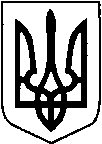          КИЇВСЬКА ОБЛАСТЬ        ТЕТІЇВСЬКА МІСЬКА РАДА VІІІ СКЛИКАННЯ ДВАДЦЯТЬ  ЧЕТВЕРТА    СЕСІЯперше пленарне засідання                                                        Р І Ш Е Н Н Я
 22  грудня  2023 року                                                № 1140  -24 –VIIІРозглянувши заяву гр. Шмаркатюка В.В., керуючись п.34 ст.26 Закону України «Про місцеве самоврядування в Україні», ст.12  Земельного Кодексу України, Законом України  «Про оцінку землі», Законом України «Про землеустрій», Тетіївська міська радаВ И Р І Ш И Л А:1.Надати дозвіл на проведення нормативної грошової оцінки земельної ділянки землі промисловості, транспорту, електронних комунікацій, енергетики, оборони  та іншого призначення, для розміщення та експлуатації будівель і споруд автомобільного транспорту та дорожнього господарства (12.04)- Шмаркатюку Віталію Володимировичу  - за межами м. Тетіїв по вул. Київській, 13-Г, площею 0,05 га, кадастровий номер ділянки 3224610100:03:010:00112.Розроблена технічна документація з нормативної грошової оцінки земельної ділянки підлягає затвердженню відповідно до вимог чинного законодавства.3. Контроль за виконанням даного рішення покласти на постійну депутатську комісію з питань регулювання земельних відносин, архітектури, будівництва та    охорони навколишнього середовища (голова комісії - Крамар О.А.) та на    першого заступника міського голови Кизимишина В.Й.        Міський  голова                                                             Богдан    БАЛАГУРАПро надання дозволу на проведення нормативної грошової оцінки земельної ділянки